Fiche méthodologiqueTITREINFORMATIONS GENERALESREFERENCES AU PROGRAMMESTATUT DE LA SEQUENCE« De quel type d’activité(s) s’agit-il ? »MON OBJECTIF« Que voudrais-je que les enfants sachent (mieux) faire ? »SENS DE LA SEQUENCE« A quoi est-ce que ça sert d’apprendre ceci, Madame ? »ANALYSE MATIERE« Qu’est-ce que je dois maitriser ? » « Quelles pourraient être les difficultés des Es ? »PREREQUIS« Qu’est-ce que les Es doivent savoir(-faire) pour appréhender cet apprentissage ? »MOBILISATION DE L’ESPACE« Comment vais-je disposer la classe ? »MATERIELListe du matériel requis (à rappeler dans la méthodologie)EXERCICES ET CORRIGESAttention aux ressources internet ! Privilégier les ouvrages comme source d’inspiration.SOURCES ANALYSE DE MA PRATIQUE« Qu’est-ce qui a bien / moins bien fonctionné ? Pourquoi ? Qu’est-ce que j’ai mis en œuvre concrètement pour favoriser / qui a freiné l’apprentissage ? »METHODOLOGIE« Est-ce que je permets bien aux Es d’être acteurs, chercheurs, de faire des essais/erreurs, de manipuler… ? »AnnexesAnnexe 1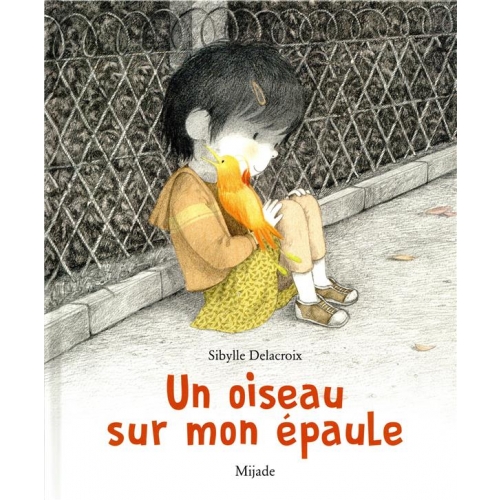 Annexe 2Remarque : pour la conscience phonologique, on peut en ajouter durant la semaine.Annexe 3 Annexe 4Lecture interactive : un oiseau sur mon épauleAuteur(s) – année d’étudeBrichot Damaris – 3NPLieu de stageDoyard BastogneClasse 1ère année (C2)  18 élèvesNombre de périodes 4 périodesDiscipline + domaineFrançais – savoir écouterCompétence spécifique visée2.2.3. Réagir à un document, en interaction éventuelle avec d’autres en distinguant l’essentiel de l’accessoire, le vrai du faux, etc.Savoirs directement visés/Savoir-faire directement visésPrélever un indice qui permet d’identifier une information vraie ou fausse.Confronter son avis à celui des autres.Compétences générales sollicitées1.6.1. Traiter les unités lexicales, pour comprendre le sens du texte en : émettant des hypothèses sur le sens d’un mot, en découvrant la signification d’un mot à partir du contexte.4.2.5. Réagir à un document, en interaction éventuelle avec d’autres en distinguant le réel de l’imaginaire, le vraisemblable de/et l’invraisemblable, le vrai du/et (le) faux.Éventuellement : Niveau de tâcheTâche élémentaireTâche globale(en LF uniquement)Tâche de mise en lienApprentissageApprentissageRéinvestissementGratuitéDécouverte, recherche, défi...Consolidation (entrainement, exercisation)Activité fonctionnelle...Activité plaisir, au choix, en autogestion...A la fin de la séquence d’apprentissage, l’enfant sera capable de retenir les informations essentielles d’un livre, pouvoir reconnaitre le vrai du faux et pouvoir interagir lors de la lecture d’un livre.Pouvoir repérer les éléments importants d’un livre tout en s’amusant. L’enfant découvre également des stratégies de lecture afin de devenir autonome.Noter les sources !Lecture interactive : qu’est-ce que c’est ?Il s’agit d’un « dispositif qui a pour but d’encourager la rencontre avec l’écrit et le développement du langage au départ du texte d’un album et de rendre explicites les stratégies de lecture de manière à approfondir la compréhension d’un texte. Lors de la séance de lecture interactive, l’adulte lit le texte avec la participation croissante du/des enfant(s) ; il explore le texte en interaction constante avec lui/eux ».Celui-ci ce déroule sur 4 jours : 1) Jour de l’adulte  l’enfant n’intervient pas, mais il montre à l’enfant à quoi il dit porter attention (voir planification). 2) Jour de l’erreur  le professeur fait des erreurs, les enfants doivent les retrouver.3) Jour des questions  le professeur pose des questions sur les points auxquels il fallait faire attention (voir planification).4) Jour de l’enfant  on propose aux enfants de venir raconter l’histoire eux-mêmes.Exemple de planification pour une lecture interactive : Le plaisir de lire : qu’est-ce que c’est ? La lecture de livres est une véritable porte d’entrée pour les apprentissages. Pour que cela fonctionne, l’activité doit être source de plaisir partagé entre vous et l’enfant. Pour l’enfant, partager un moment avec vous et échanger, pouvoir s’exprimer et être écouté, découvrir et imaginer, c’est du bonheur ! De votre côté, vous occupez une place de choix pour développer les apprentissages de l’enfant, que vous soyez parent ou professionnel.Le vocabulaire littéraire : qu’est-ce que c’est ? Entre 2 et 6 ans, l’enfant va accroître son stock de vocabulaire de façon impressionnante ! En effet, il va passer de 50 à 200 de mots vers 2 ans à 10000 mots environ vers 6 ans. Au cours de cette période, il va assimiler 6 à 7 nouveaux mots par jour. Ce vocabulaire va lui permettre d’interagir avec son environnement au quotidien pour faire des commentaires, poser des questions, converser, etc. et plus tard à bien comprendre les phrases et les textes écrits qui lui seront proposés à l’école. Et oui, la richesse du vocabulaire a un impact sur l’apprentissage de la lecture et les capacités de compréhension en lecture ! La lecture de livre est un bon outil pour acquérir du nouveau vocabulaire, dans un contexte d’apprentissage fonctionnel et agréable, en interaction avec un adulte. Nous nous intéressons au vocabulaire littéraire, il est différent des mots du quotidien. On distingue trois niveaux de vocabulaire : • Le vocabulaire des mots du quotidien : ce sont les mots que l’enfant entend et utilise souvent. Il a rarement besoin d’explications pour ces mots-là. • Le vocabulaire littéraire : ce sont les mots qui apparaissent moins fréquemment au quotidien mais que l’on retrouve dans les livres. Ce sont ces mots-là que vous allez aborder avec les enfants. • Le vocabulaire spécifique : ce sont les mots associés à un thème spécifique comme la nature et les sciences. On les retrouve dans les livres documentaires. Ils font partie des « connaissances générales »./Je mets les enfants en cercle autour de moi, en essayant que tous puissent voir le livre.Livre « un oiseau sur mon épaule » (Annexe 1)A placer en annexeCours d’AFP du 29/09/2020.file:///E:/3NP/AFP/AFP%2029%2009%202020/BrochureLectureInteractive.pdfLivre « Un oiseau sur mon épaule »Ce qui a favorisé l’apprentissage des EsCe qui a freiné l’apprentissage des EsActivité 1 > Objectif spécifique à cette activité : Fixer les éléments sur lesquels on va travaillerTIMINGMETHODOLOGIEMATERIEL5 – 10 minutes15 – 20 minutesJe propose aux enfants de lire un livre ensemble (Annexe 1). Pour cela, je leur demande de venir se mettre en demi-cercle autour de moi. (Si possible, salle de gym, gradins des maternelles, etc.)Je dis aux enfants que nous allons travailler sur ce livre pendant 4 jours, et qu’ils vont donc devoir être attentifs à l’histoire. Lors de la lecture de celui-ci, je porte une attention particulière à certains éléments du livre (voir planification Annexe 2), je m’arrête donc à chaque élément que je souhaite mettre en avant.- Livre « Un oiseau sur mon épaule » (Annexe 1)- Planification livre (Annexe 2)Activité 2 > Objectif spécifique à cette activité : trouver les erreursTIMINGMETHODOLOGIEMATERIEL5 – 10 minutes15 – 20 minutesJe propose aux enfants de me rappeler le livre que nous avons lu ensemble (Annexe 1). Pour continuer la lecture de celui-ci, je leur demande de venir se mettre en demi-cercle autour de moi.Lors de cette deuxième lecture, je fais des erreurs aux endroits sur lesquels j’ai porté une attention particulière lors de la leçon précédente, en demandant aux enfants de me dire si je me trompe à certains endroits (voir exemples des erreurs annexe 3). Les enfants disent si oui ou non c’est une erreur et pourquoi. Ils peuvent donc m’interrompre lors de la lecture.- Livre « Un oiseau sur mon épaule » (Annexe 1)- exemples erreurs (Annexe 3)Activité 3 > Objectif spécifique à cette activité : répondre correctement aux questionsTIMINGMETHODOLOGIEMATERIEL5 – 10 minutes15 – 20 minutesJe propose aux enfants de me rappeler le livre que nous avons lu ensemble (Annexe 1). Pour continuer la lecture de celui-ci, je leur demande de venir se mettre en demi-cercle autour de moi.Lors de cette troisième lecture, je pose des questions aux endroits sur lesquels j’ai porté une attention particulière lors de la leçon précédente (voir exemples des questions annexe 4). Les enfants répondent donc à la question et justifient leur réponse.- Livre « Un oiseau sur mon épaule » (Annexe 1)- exemples questions (Annexe 4)Activité 4 > Objectif spécifique à cette activité : raconter l’histoire seulsTIMINGMETHODOLOGIEMATERIEL5 – 10 minutes15 – 20 minutesJe propose aux enfants de me rappeler le livre que nous avons lu ensemble (Annexe 1). Pour continuer la lecture de celui-ci, je leur demande de venir se mettre en demi-cercle autour de moi.Lors de cette dernière lecture, je propose aux enfants de venir raconter eux-mêmes l’histoire.- Livre « Un oiseau sur mon épaule » (Annexe 1)pageCe qui est justeerreursCouvertureEmplacement auteurMontrer le titre à la place de l’auteurp.1doudoubonbonp.4.légerdouxp.5étonnantdifficilep.10tourniscoinp.12A tire-d’aileSans soucisp.14Phylactères (bulles de BD)phrasesp.18volubileméchantp.20Oiseau de malheur Oiseau de bonheurp.22Elle est joyeuseElle est tristepageRéponsesquestionsCouvertureEmplacement auteurOù se trouve l’emplacement de l’auteur ? Que représente-t-il ?p.1doudouQu’est-ce qu’elle ne peut pas mettre dans son cartable ? Quel son entend-on 2 fois dans ce mot ?p.4.légerComment est l’oiseau ? p.5étonnantQuelle émotion ressent-elle ? Pourquoi ? Quel mot représente cette émotion ?p.10tournisQue ressent-elle ? Qui lui fait ressentir ça ?p.12A tire-d’aileComment l’oiseau revient-il ? Quelle expression représente ça ?p.14Phylactères (bulles de BD)Qu’est-ce que c’est ces petites bulles ? à quoi servent-elles ?p.18volubileQue veut dire ce mot ? Pourquoi l’utiliser pour cet oiseau ?p.20Oiseau de malheur L’oiseau est-il gentil ? Quelle expression peut-on utiliser ?p.22Elle est joyeuseQue voit-on sur l’image ? Que ressent-elle ?